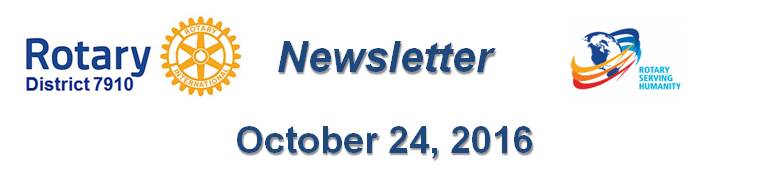 Dear $NICK_NAME$,It is our pleasure to share with you the October 24 issue of Rotary District 7910 Newsletter.For the complete issue, click here.To explore past issues, click here.Highlights of October 24 issue:Governor's Message - Membership Workshops begin today; District Food Packaging event in 18 days - By Pat and Skip DoyleDistrict-wide Food Packaging Event: Saturday, November 12 at Solomon Pond Mall in Marlborough - By Carol ToomeyDistrict Governor-Elect Report: Carol Tomey, on why should we go to the Rotary International Convention - By Karin GaffneyPolioPlus Update: Important live-streaming event today - By Carl Good IIIMembership Corner: Member Workshops start today - By Tom SturialeRotary Leadership Institute: Next RLI in our area is scheduled for November 12 in Chicopee - By Doug DetweilerFoundation Note: Available District Designated Funds for Global Grants - By Sanjay DeshpandeBandey Hefler Report: Our district's travelers are back from England - By Victor TomPR Tips:  Rotary Blue is not just any blue - By Laura SpearSpeakers Bureau: Do you need a speaker for your club? By Steve LevitskyInteract Actions: How to launch an Interact club - By Bob AnthonyFollowup: Governor Baker 'Meet & Greet' - By Marty HeilmanWomen in Rotary: A radio interview on 'Women in Rotary’ - By Steve Jones-D'AgostinoCommunications Link: Seeking club photo, video albums - By Steve Jones-D'AgostinoTreasurer's Report: Message about your dues - By Jack HoellDistrict Charity Fund: How does DCF operate? - By Al BowersOur next newsletter will come out on Monday, October 31. The submission deadline is this Friday, October 28. Text content must be submitted in Word format. Image content must be submitted in either JPEG or PDF format. Send your content submissions to Immediate Past District Governor/Newsletter Editor Jim Fusco at jim.fusco2@gmail.com.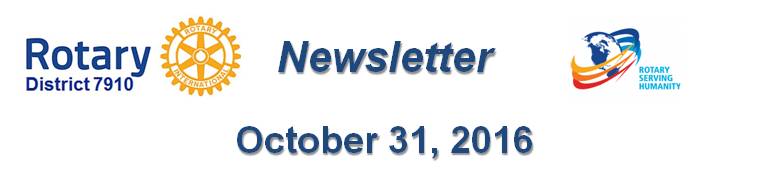 Governors Pat & SkipPat and Skip Doyle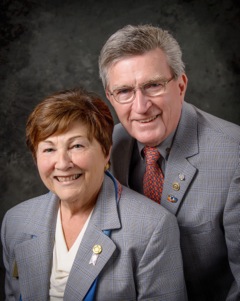 2016-2017 GovernorsRotary District 7910pwdoyle2@verizon.netskipdoyle2@verizon.net 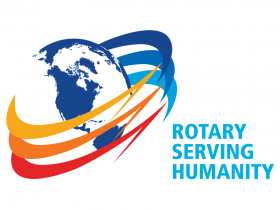 